Please confirm you have included the following information with your request for appointment:	Agency Survey	Copies of all Current Producer & Agency Licenses in each state you write commercial insurance.	Copies of the Agency’s Financial StatementsIncome Statements and Balance Sheets for most recent full year and interim statements for current year to dateFinancials must be provided and approved in order to be considered for Broker Billing.  All others will be limited to Pre-payment in full prior to binding.	Copy of the Agency’s current in-force E&O policy declarations page.Please indicate your primary interest in working with GTU:	Commercial Auto Division (business auto and trucking)	Logistics Division (freight brokers, freight forwarders, 3PLs)	BothAGENCY OVERVIEWDuring the Past 5 years:	Has the name of the agency changed?	Yes  	No  	Has the agency been sold/acquired?	Yes  	No  	Has the agency merged with another?	Yes  	No           (If yes, please attach note with details. )Organization:	Sole Proprietor        Partnership        Corporation       LLC  Who will be the main contact for GTU?List the Personnel that will be marketing & producing business for GTU:Has the agency or any of its principals ever been found guilty of, or been fined for any violations of law or had any errors & omissions and claims either paid by the insurance company or by the agency?         Yes            No              If yes, please attach a full description of event(s).OPERATIONSDo you operate exclusively as a retail broker?  		YES     NO   If No, do you also operate as a Wholesale Broker?	YES     NO   Please advise the percentage of your business in each category:	           %    Retail	                           %	Wholesale							                        Brokerage/MGA		Is your AGENCY also licensed? 		YES     NO   If so, attach copies of all appropriate state licenses where you conduct business.SALES VOLUMEPlease provide the Agency’s total premium volume and transportation premium for the past 2 years, and projections for current year.Please list the top 5 property & casualty companies with whom you place insurance:Premium Volume by Line of Business for TruckESTIMATED PRODUCTION WITH GTUWhere is the new and transfer business coming from and why?  What is the loss ratio?FINANCIALWill all accounting issues be handled by principal agency location (listed on page 1 of Survey)?  Yes    No Has your agency had any judgments or liens filed, paid or dismissed in last 5 years?  Yes    No Does your agency agree to furnish GTU with financial statements upon request annually?  Yes    No **ATTACHMENT REQUIRED**  Please provide copies of the agency’s financial statements (income statements and balance sheets for most recent full year and interim statements for current year to date).ERRORS & OMISSIONS COVERAGE**ATTACHMENT REQUIRED**  Please provide a copy of the Agency’s current in-force E&O policy declaration’s page.AUTHORIZATION TO OBTAIN INFORMATIONI/We hereby authorize Greenwich Transportation Underwriters, Inc. (GTU) or its assigns to verify the accuracy of the information contained in the information provided and to obtain business information regarding credit history from banks, creditors, credit reporting companies and references listed on this survey.  Such information, along with this survey, shall remain the property of GTU.  This authorization will be valid for a period of two years from the date below or as long as applicant has an outstanding balance with GTU.  A photocopy of the authorization will be as valid as the original.Notice:  If your application for business is denied, you have the right to a statement of the specific reasons for denial.  Please contact GTU in writing within 60 days from the date you are notified of the decision.  A written statement of reasons for denial will be provided within 30 days of receiving your request.THE FEDERAL EQUAL CREDIT OPPORTUNITY ACT PROHIBITS CREDITORS FROM DISCRIMINATING AGAINST CREDIT APPLICANTS ON THE BASIS OF RACE, COLOR, RELIGION, NATIONAL ORIGIN, SEX, MARITAL STATUS, AGE; BECAUSE ALL OR PART OF THE APPLICANT’S INCOME DERIVES FROM ANY PUBLIC ASSISTANCE PROGRAM; OR BECAUSE THE APPLICANT HAS IN GOOD FAITH EXERCISED ANY RIGHT UNDER THE CONSUMER CREDIT PROTECTION ACT.  THE FEDERAL AGENCY THAT ADMINISTERS COMPLIANCE WITH THIS LAW CONCERNING THE CREDITOR IS THE FEDERAL TRADE COMMISSION, ECOA COMPLIANCE, . GTU AGENCY SURVEY CHECKLIST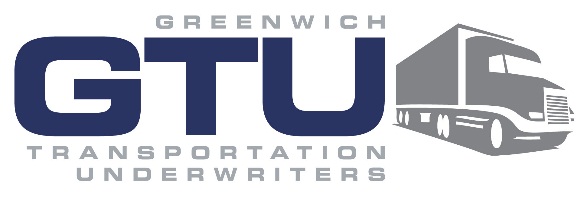 AGENCY SURVEYPlease return survey to:Sales & MarketingEmail:  marketing@gtu-ins.com orFax:     615.760.2735For Questions, Call:  800.488.8852Agency Name:Street Address:Street Address:Street Address:Street Address:Street Address:Street Address:Mailing Address:Mailing Address:Mailing Address:Telephone:     -          -          -     Fax:(     )     -     (Attach a list of extensions, if applicable)(Attach a list of extensions, if applicable)(Attach a list of extensions, if applicable)Year Agency Established:Year Agency Established:       Web Page                 Address:Taxpayer ID Number or Social Security No:Branch Offices: (or Other Affiliates)(Attach separate list if necessary)Ownership:Name:Title:Years In Insurance:Year Started With Agency:% OwnershipCONTACTSName:Telephone Number:E-Mail Address:Accounting:Licensing:Name:Title:Telephone Number:E-Mail Address:Name:Title:Telephone Number:E-Mail:Would you like to be on our mailing list?     YES     NO        YES     NO        YES     NO        YES     NO   Year:Total Agency Premium:Transportation Premium:Current Y-T-D:$     $     Prior 1st Year$     $     Prior 2nd Year$     $     Company NameAccess via MGA or Direct?If MGA, how accessed?Years RepresentedTrucking Accounts Premium ($)Loss RatioMGA  DIR      %MGA  DIR      %MGA  DIR      %MGA  DIR      %MGA  DIR      %Auto Liability$     Motor Truck Cargo$     Automobile Physical Damage$     General Liability$     Excess Liability/Umbrella$     Workers’ Compensation$     Current Year:Next Year:New Business:$     $     Transfer from Current Company in Agency:$     $     Transfer from Discontinued Company in Agency:$     $     Total:$     $     Please describe the role that GTU will play in your overall business operation.  Bank Reference:Address:Phone:(     )        -      Premium Trust Account #(s)Bank Contact:Bank Contact Phone Number:(     )        -                        -If no, please describe:CarrierPolicy #Policy TermLimit$     Deductible$     Name & TitleDateSignature 